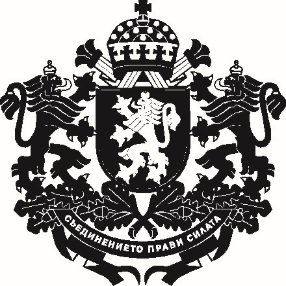 Република БългарияЗаместник-министър на земеделието и храните…………………………………………………………………… г.ДОКЛАДот Таня Георгиева – заместник-министър на земеделието и хранитеОтносно: Проект на Наредба за изменение на Наредба № 2 от 2023 г. за прилагане на подмярка 22.2 „Извънредно временно подпомагане за малки и средни предприятия, засегнати от последиците от руското нашествие в Украйна“ от Програмата за развитие на селските райони за периода 2014 – 2020 г.УВАЖАЕМИ ГОСПОДИН МИНИСТЪР,На основание чл. 9а, т. 2 от Закона за подпомагане на земеделските производители, внасям за одобряване проект на Наредба за изменение на Наредба № 2 от 2023 г. за прилагане на подмярка 22.2 „Извънредно временно подпомагане за малки и средни предприятия, засегнати от последиците от руското нашествие в Украйна“ от Програмата за развитие на селските райони за периода 2014 – 2020 г. (Наредба № 2 от 2023 г.).Причини, които налагат приемането на актаС цел намаляване на административната тежест и извършване на служебни проверки крайният срок за подаване на заявки за плащане по подмярката е обвързан със сроковете за подаване и коригиране на отчет за приходите и разходите в НСИ. Националният статистически институт дава възможност за подаване по електронен път чрез въвеждане в реално време (online) в Информационна система „Бизнес статистика“ на коригиращ годишен отчет за дейността през 2022 г. еднократно в срок до 02.10.2023 г. съгласно раздел II, подраздел В от съвместната заповед на НСИ и НАП. Съгласно раздел II, подраздел В, т. 3 от съвместната заповед корекции на данните за 2022 г. могат да се правят във вече подадени в законоустановения срок счетоводни отчети и статистически справки към годишния отчет за дейността. Нови статистически справки могат да се подават само в случай, че произтичат от корекции в някой от подадените счетоводни отчети към годишния отчет за дейността.Във връзка с гореизложеното е необходимо да се даде възможност на  бенефициентите по подмярка 22.2 „Извънредно временно подпомагане за малки и средни предприятия, засегнати от последиците от руското нашествие в Украйна“ от Програмата за развитие на селските райони за периода 2014 – 2020 г. да подават заявки за плащане до 4 октомври 2023 г.ЦелиС проекта на наредба се цели ефективно управление на средствата по подмярка 22.2 „Извънредно временно подпомагане за малки и средни предприятия, засегнати от последиците от руското нашествие в Украйна“ от Програмата за развитие на селските райони за периода 2014 – 2020 г.Финансови и други средства, необходими за прилагането на новата уредбаПроектът не предвижда разходването на допълнителни средства от бюджета на Министерството на земеделието и храните и на Държавен фонд „Земеделие“ – Разплащателна агенция, както и допълнителна финансова тежест за кандидатите и бенефициентите на подпомагане. Финансовите средства за плащания по мерките от Програмата за развитие на селските райони за периода 2014 – 2020 г. са предвидени в сметката за средствата от Европейския съюз на Държавен фонд „Земеделие“ – Разплащателна агенция.Очаквани резултати от прилагането на актаУвеличаване броя на подпомогнатите бенефициенти и процента на разплатени средства по ПРСР 2014-2020 г.Анализ за съответствие с правото на Европейския съюзНаредбата не е свързана с транспониране в националното законодателство на нормативни актове на институциите на Европейския съюз, поради което не е приложена таблица на съответствието с правото на Европейския съюз.Информация за проведените обществени консултацииСъгласно чл. 26, ал. 3 и 4 от Закона за нормативните актове проектите на наредба и доклад (мотиви) са публикувани на интернет страницата на Министерството на земеделието и храните и на Портала за обществени консултации със срок за предложения и становища 14 дни. По-краткият срок за обществено обсъждане се обуславя от крайният срок за изплащане на помощта – 15 октомври 2023 г., определен в чл. 39в, параграф 4 на Регламент (ЕС) № 1305/2013 на Европейския парламент и на Съвета от 17 декември 2013 година относно подпомагане на развитието на селските райони от Европейския земеделски фонд за развитие на селските райони (ЕЗФРСР) и за отмяна на Регламент (ЕО) № 1698/2005 на Съвета.Получените целесъобразни предложения и бележки от физически и юридически лица са отразени в текста на наредбата.Съгласно чл. 26, ал. 5 от Закона за нормативните актове справката за отразяване на постъпилите предложения и становища от проведената обществена консултация по проекта, заедно с обосновка за неприетите предложения е публикувана на интернет страницата на Министерството на земеделието и храните и на Портала за обществени консултации.Проектът на наредба е съгласуван в съответствие с разпоредбите на Правилата за изготвяне и съгласуване на проекти на актове в системата на Министерството на земеделието, храните и горите. Направените целесъобразни бележки и предложения са отразени.УВАЖАЕМИ ГОСПОДИН МИНИСТЪР,Във връзка с гореизложеното и на основание чл. 9а, т. 2 от Закона за подпомагане на земеделските производители, предлагам да издадете приложения проект на Наредба за изменение на Наредба № 2 от 2023 г. за прилагане на подмярка 22.2 „Извънредно временно подпомагане за малки и средни предприятия, засегнати от последиците от руското нашествие в Украйна“ от Програмата за развитие на селските райони за периода 2014 – 2020 г.Таня ГеоргиеваЗаместник-министърДОМИНИСТЪРА НА ЗЕМЕДЕЛИЕТОИ ХРАНИТЕ Г-Н КИРИЛ ВЪТЕВОДОБРИЛ,МИНИСТЪР НА ЗЕМЕДЕЛИЕТОИ ХРАНИТЕ:КИРИЛ ВЪТЕВПриложение: Наредба за изменение на Наредба № 2 от 2023 г. за прилагане на подмярка 22.2 „Извънредно временно подпомагане за малки и средни предприятия, засегнати от последиците от руското нашествие в Украйна“ от Програмата за развитие на селските райони за периода 2014 – 2020 г.;Справка за отразяване на постъпилите становища;Постъпили становища;Справка за отразяване на постъпилите предложения и становища от проведената обществена консултация, заедно с обосновка за неприетите предложения;Постъпили предложения и становища от проведената обществена консултация.